 Year 3 – French – Les saisons – Spring 1 Year 3 – French – Les saisons – Spring 1 Year 3 – French – Les saisons – Spring 1What should I already know?What am I going to learn in this unit?Vocabulary I need to knowI know French is spoken in France and other countries I can say hello, how are you and answer the question in FrenchI ask someone their name and answer the question in FrenchI can say and write the numbers one to ten in French, attempting to spell them correctlyI can name five colours in FrenchI can name ten musical instruments in FrenchI can use the first person of the verb ‘jouer’ (to play): je joue (I play) to say which instruments I playI can name, recognise and remember all four seasons in FrenchI can start to recognise and use the conjunctions ‘et’ (and) and ‘car’ (because) in my spoken and written FrenchI am learning to listen to French and becoming more familiar with the different phonics/ pronunciation and letter strings/phonemesI am developing my memory and recall skills for words in another language (French)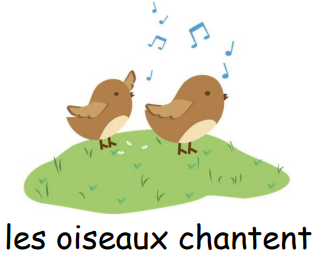 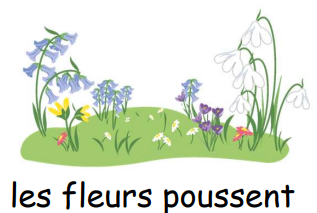 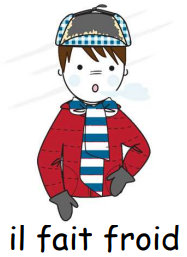 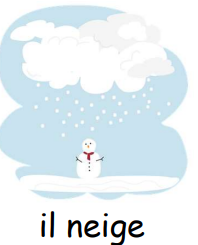 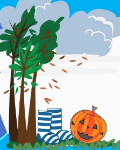 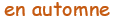 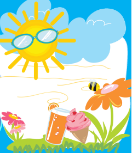 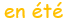 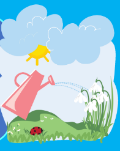 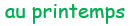 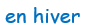 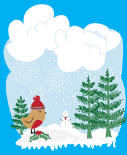 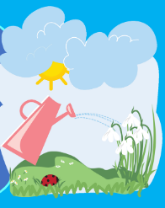 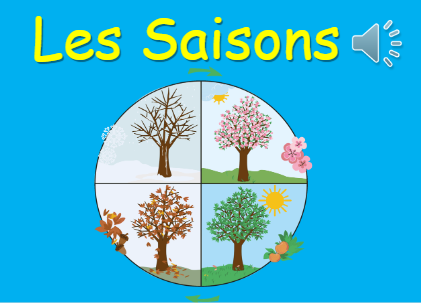 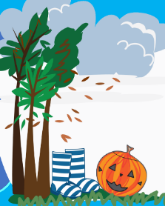 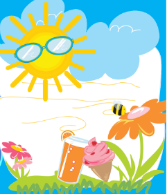 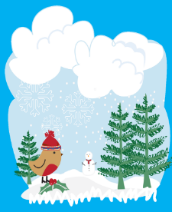 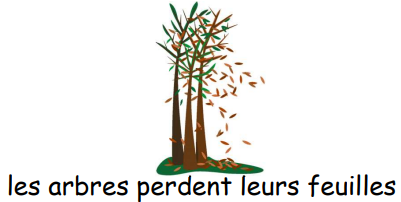 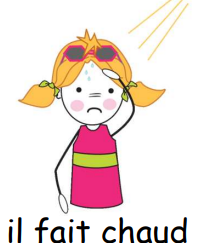 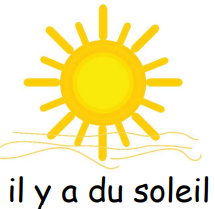 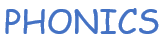 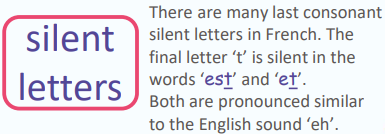 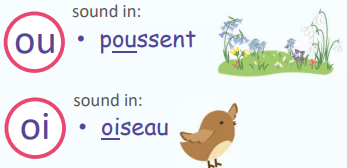 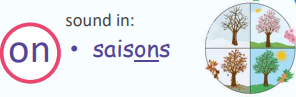 